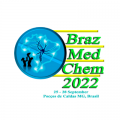 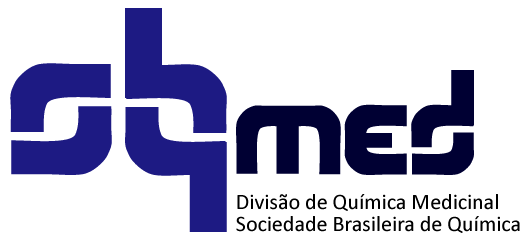 Title to submission (Font: Arial, 14)Author A1,2 and Author B1,2* (Font: Arial, 10)
1) Medicinal Chemistry Department, Faculty of Pharmacy, Federal University of Goiás, Goiânia, Brazil
2) Chemical Biology Department, Federal University of Goiás, Goiânia, Brazil (Font: Arial, 9)
*e-mail: author@gmail.com (Font: Arial, 9)Keywords (maximum of 5): drug design, bioisosteric replacements, QSAR. (Font: Arial, 9)ABSTRACTEnter here a text with a maximum of 150 words (Font: Arial, 10).GRAPHICAL ABSTRACTEnter here a graphical abstract.ACKNOWLEDGEMENTSEnter here funding and/or supports for work (Font: Arial, 10).REFERENCESEnter here main references of workUse American Chemical Society (ACS) rules for references (Font: Arial, 8).Remember: your submission should fit within 1 page!